Impact of Covid-19 Outbreak Plan FundingIn November of 2020 we worked with Alan Benstock at the UHC Leeds Synagogue. The areas where the support was needed covered but not exclusively to wards of Alwoodley, Shadwell, Moortown Roundhay and Chapel Allerton.The funding proposal aimed to deliver:A planned publication of the synagogue’s magazine in December, which we would include a full-page advert provided by Leeds CC and PHE together with an article about Covid-19 prevention and Jewish principles. Circulate a flyer for adults about Covid-19 safety.Design and circulate a flyer for children and youth reminding them of Covid-19 safety.Plans to give out support packages during the festival of Chanukah during week December 10-18. The support packages would have the Hands – Face – Space labels designed and printed on them.UHC were able to reach 1500 people, comprising of 950 adults and 550 young people in this project.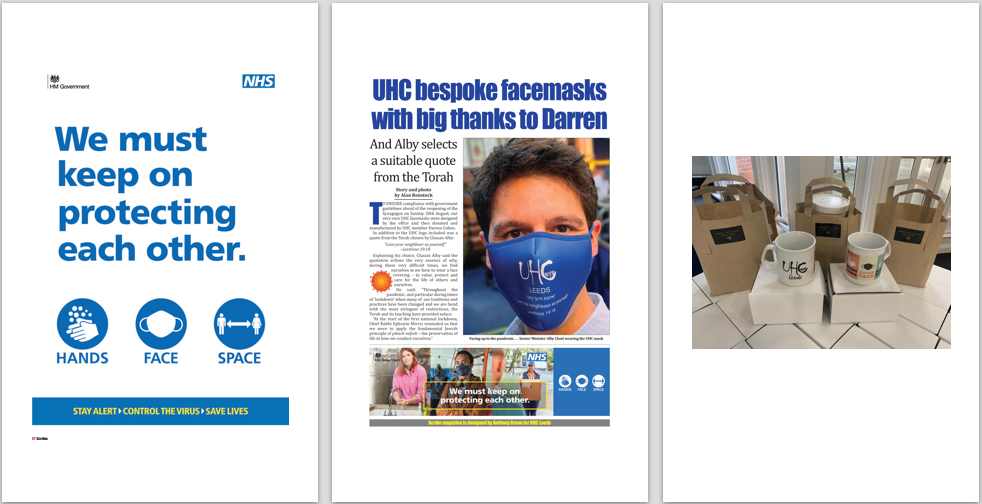 